Об утверждении Положения о проведениикультурно-массовых мероприятий в г. КанскеВ целях упорядочения проведения массовых культурно-просветительских, театрально-зрелищных, спортивных и рекламных мероприятий в городе, повышения эффективности взаимодействия органов администрации города с организаторами таких мероприятий, в соответствии с частью 2 статьи 16.1 Федерального закона от 06.10.2003 № 131-ФЗ «Об общих принципах организации местного самоуправления в Российской Федерации», руководствуясь статьями 30,35 Устава города Канска, ПОСТАНОВЛЯЮ:1 Утвердить Положение о взаимодействии функциональных подразделений администрации города при рассмотрении уведомлений о проведении мероприятий в городе Канске согласно приложению к настоящему постановлению.2. Ведущему специалисту Отдела культуры администрации г. Канска (Н.А. Велищенко) разместить настоящее постановление на официальном сайте муниципального образования город Канск в сети Интернет и опубликовать в газете «Канский вестник».3. Контроль за исполнением настоящего постановления возложить на заместителя главы города по социальной политике Ю.А. Ломову.4.Постановление вступает в силу со дня официального опубликования. Глава города Канска			                               	    А.М. Береснев                                                                                 Приложение к постановлению                                                                        администрации г. Канскаот 17.12.2019 г. № 1215Положение о взаимодействии функциональных подразделений администрации города при рассмотрении уведомлений о проведении культурно-массовых мероприятий в городе Канске Настоящее Положение о взаимодействии функциональных подразделений администрации города при рассмотрении уведомлений о проведении культурно-массовых мероприятий в городе Канске (далее-Положение) разработано в целях определения порядка действий функциональных подразделений администрации города при поступлении уведомлений о проведении на территории города массовых культурно-просветительских, театрально-зрелищных, спортивных, рекламных мероприятий, проводимых сторонними организаторами (далее- мероприятия). Действие Положения не распространяется на рассмотрение уведомлений о проведении собраний, митингов, демонстраций, шествий и пикетировании, проводимых в порядке, установленном федеральным законом "О собраниях, митингах, демонстрациях, шествиях и пикетированиях" от 19.06.2004 N 54-ФЗ, законом Красноярского края « Об отдельных вопросах проведения в Красноярском крае собраний, митингов, демонстраций, шествий и пикетирования» от 24.12.2015 г. №9-4108.Организаторы мероприятий должны направлять в администрацию города уведомления о проведении на территории города культурно-массовых мероприятий не позднее 20 календарных дней до даты проведения мероприятия.Поступившие в администрацию города уведомления о проведении мероприятий (далее-уведомления) в день их поступления направляются в Отдел культуры администрации города (далее-Отдел).В уведомлении указывается следующая информация:-цель, дата, время и место проведения мероприятия;-предполагаемое количество участников мероприятия;-методы и формы обеспечения организатором мероприятия общественного порядка и медицинской помощи при его проведении;-фамилия, имя, отчество либо наименование организатора мероприятия, сведения о его регистрации по месту жительства или пребывания либо о месте фактического проживания, номер телефона;-фамилия, имя, отчество лиц, уполномоченных организатором мероприятия выполнять распорядительные функции по организации и проведению мероприятия.К уведомлению прилагается программа проведения мероприятия. Отдел в течение одного рабочего дня направляет копии уведомления в функциональные подразделения администрации города, к сфере деятельности которых относится заявленное к проведению мероприятие. Данные функциональные подразделения направляют информацию о рассмотрении уведомления в Отдел не позднее трех рабочих дней с даты поступления уведомления.Отдел в течение двух рабочих дней с даты поступления уведомления направляет его копию в МО МВД России «Канский» для оказания в соответствии со ст. 12 Федерального закона от 07.02.2011 №3-ФЗ «О полиции» содействия организаторам мероприятия в обеспечении безопасности граждан и общественного порядка в месте проведения мероприятия и дачи заключения, содержащего рекомендации о мерах, необходимых к принятию организатором мероприятия для обеспечения общественной безопасности в период его проведения.Заключение МО МВД России «Канский» направляет в Отдел не позднее пяти рабочих дней до даты проведения мероприятия.Отдел рассматривает уведомление с учетом информации, полученной от функциональных подразделений администрации города.Для рассмотрения уведомления могут приглашаться организаторы мероприятия и иные заинтересованные лица.По результатам рассмотрения уведомления Отдел вправе внести организатору мероприятия обоснованное предложение об изменении места и (или) времени проведения мероприятия в срок не позднее чем за 10 календарных дней до начала мероприятия.Организатор не вправе проводить мероприятие в случае невыполнения рекомендаций МО МВД России «Канский» о мерах, необходимых к принятию им для обеспечения общественной безопасности в период проведения мероприятия.Отдел направляет организатору мероприятия информацию о рассмотрении уведомления, рекомендации МО МВД России «Канский» о мерах, необходимых к принятию организатором для обеспечения общественной безопасности не позднее чем за три рабочих дня до даты его проведения.Заместитель главы городапо социальной политике                                                              Ю.А. Ломова 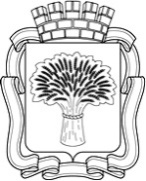 Российская ФедерацияАдминистрация города Канска
Красноярского краяПОСТАНОВЛЕНИЕРоссийская ФедерацияАдминистрация города Канска
Красноярского краяПОСТАНОВЛЕНИЕРоссийская ФедерацияАдминистрация города Канска
Красноярского краяПОСТАНОВЛЕНИЕРоссийская ФедерацияАдминистрация города Канска
Красноярского краяПОСТАНОВЛЕНИЕ17.12.2019 г.№1215